ГКОУ РД «Дарада-Мурадинского лицея Гергебильского района»Рефератна тему:"Интересные факты по курсу географии"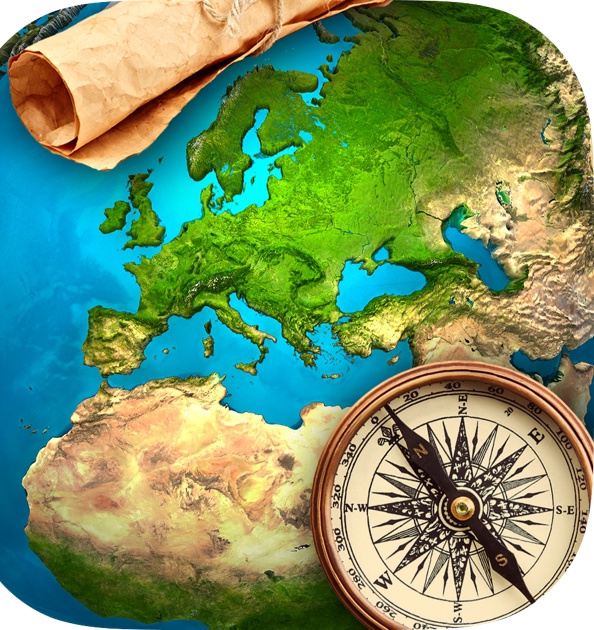 Подготовила: ученица 6 класса Дарада-Мурадинского лицея Алхасова Патимат Магомедовна.Руководитель: учитель географии Алхасова Саният Магомедрасуловна.2023г.Факты по географии Эти интересные факты по географии удивят вас!1. Мауна-Кеа выше ЭверестаГора Эверест самая высокая гора над уровнем моря, но когда дело доходит до самой высокой горы на планете, эта честь достается Мауна-Кеа.Над морем Мауна-Кеа возвышается на 4207 метров. Но если считать от ее основания на дне Тихого океана, она достигает 10006 метров – на 915 метров выше Эвереста.Кроме того, Эвереста – это не только не самая высокая гора в мире, но и не самая близкая к космосу. Даже несмотря на то, что она имеет самую высокую высоту над уровнем моря.2. Исландия увеличивается на 5 сантиметров в годПлощадь Исландии, разделенной североамериканскими и европейскими тектоническими плитами, увеличивается почти на 5 сантиметров ежегодно, поскольку плиты удаляются друг от друга.По мере того как Северная и Южная Америки движутся на запад, Тихий океан сокращается (на 2-3 см. в год). С каждым годом Азия и Америка становятся все ближе друг к другу.3. В России 11 временных поясов (всего в мире – 24)Таким образом, когда русский человек в одной части страны просыпается в 7 часов утра, кто-то в другой части страны садится обедать.4. Аляска – самый западный и самый восточный штат в СШАВы можете подумать об Аляске как о самом западном штате в Соединенных Штатах, особенно когда смотрите на карту. Но это также и самый восточный штат. Аляска простирается с запада до самого восточного полушария. 5. Мехико тонетПервоначально построенный на озере в 1325 году Мехико в настоящее время тонет примерно на 90 сантиметров в год.Ацтеки соорудили на этом месте искусственный остров, а испанцы создали вторую локацию на руинах в 1521 году.6. Лос-Анджелес и Сан-Франциско скоро станут соседними городамиРазлом Сан-Андреас в Калифорнии “поглощает” почти 5 сантиметров земли каждый год.С разломом связаны землетрясения, достигающие магнитуды 9 и вызывающие поверхностные смещения земной коры.7. Филиппины состоят из нескольких тысяч острововАрхипелаг Филиппин состоит из 7641 острова – на несколько сотен больше, чем считалось ранее.Эти острова южной части Тихого океана были названы в честь испанского короля Филиппа II. Самый большой остров страны – Лусон охватывает более 60 квадратных километров.8. Россия и Китай граничат с 14 странами мираНемного фактов про географию России.Глядя на карту, может показаться, что Россия может поглотить весь Китай. Тем не менее, обе страны граничат с 14 другими странами.Россия (включая Калининградскую область) граничит с Азербайджаном, Беларусью, Китаем, Эстонией, Финляндией, Грузией, Казахстаном, Латвией, Литвой, Монголией, Северной Кореей, Норвегией, Польшей и Украиной.Китай граничит с Афганистаном, Бутаном, Индией, Казахстаном, Кыргызстаном, Лаосом, Мьянмой, Монголией, Непалом, Северная Корея, Пакистан, Россия, Таджикистан и Вьетнам.9. Три страны не имеют выхода к морю и граничат только с одной странойЛесото, Сан-Марино и Ватикан – единственные страны, полностью окруженные территорией другого государства. Лесото находится полностью в пределах Южной Африки, а Сан-Марино и Ватикан расположены в Италии.10.  Саргасово море не имеет береговЭто единственное море в мире без берегов. Саргасово море находится в северной части Атлантического океана. Оно окружено четырьмя океанскими течениями, без береговой линии. 11. В Йеллоустонском заповеднике находится единственный супервулкан на ЗемлеКальдера считается дремлющим супервулканом. Он извергался с огромной силой несколько раз за последние 2 миллиона лет.Большая часть территории парка покрыта застывшей лавой;В парке находится одно из пяти существующих в мире гейзерных полей.Вулкан “пережил” три очень крупных извержения, к счастью для любителей парка, последнее произошло 640 000 лет назад.Сегодня вулканические характеристики заповедника проявляются в виде горячих источников и всемирно известных гейзеров.12. В Судане больше древних пирамид, чем в ЕгиптеЕгипетские пирамиды Гизы можно считать одним из чудес света, но в Судане почти вдвое больше пирамид. Судан имеет 200-255 известных пирамид, построенных для кушитских королевств Нубии, по сравнению с 138 египетскими пирамидами.13. Самый большой камень на планете находится в АвстралииНесмотря на свое название, гора Август не гора, а один очень большой булыжник.Эта скала имеет высоту более 800 метров футов и ее можно увидеть с расстояния 150 километров.14. Самый старый и постоянно населенный город в мире – ДамаскИерусалим и Афины считаются старыми городами в мире, но это не совсем так.Самый старый город – Дамаск, Сирия. Построенный как минимум 11 000 лет назад, в 2008 году он был назван культурной столицей арабских стран.Дамаск имеет более 125 памятников, указывающих на различные периоды его истории.Сегодня в городе проживает 1,7 миллиона человек.15.  Африка охватывает все четыре полушарияЭто единственный континент в мире, который находится во всех четырех полушариях – на севере, юге, востоке и западе.Африка покрывает почти 20 миллионов квадратных километров и занимает 6 % от общей поверхности Земли.В Африке 54 страны, крупнейшей из которых является Алжир.16. В Кентукки больше пещер, чем в любом другом месте на ЗемлеПещерная система Кентукки имеет длину около 600 километров – и это только то, что было исследовано.Ученые считают, что есть еще как минимум 300 километров неисследованных пещер!17. Стамбул – единственный крупный город, расположенный на двух континентахСтамбул расположен в Европе и Азии. Пролив Босфор пролегает через середину города. Более населенная европейская сторона служит коммерческим и историческим центром.Стамбул имеет 2000-летнюю историю, в разное время он был столицей Римской, Византийской и Османской империй.18.  На Аляске находятся крупнейшие города АмерикиНью-Йорк и Лос-Анджелес могут быть более густонаселенными, чем любой город на Аляске, но, исходя из площади, именно на Аляске находятся самые крупные города США.В городе Ситка живут не более 10 000 человек, но город охватывает более 4000 квадратных километров (Нью-Йорк, для сравнения, охватывает всего 500 квадратных километров).  Джуно с населением более 31 000 человек имеет площадь 4500 квадратных километров. Крошечный Врангель, с населением чуть более 2300 человек, занимает площадь более 4000 квадратных километров. 19.  Подавляющее большинство населения Земли находится на севереВ северном полушарии проживает 90% населения Земли. Сейчас на Земле проживает 7,3 миллиарда человек. Однако 6,57 миллиарда человек живут к северу от экватора в Северной Америке, Европе, большей части Африки и Азии и даже некоторых частях Южной Америки.20. Самое глубокое место на Земле находится в Тихом океанеМарианская впадина в Тихом океане – это самое глубокое место на планете. Глубина ее почти 11000 метров.21. Транссибирская железнодорожная магистраль России пересекает крупных 16 рекЕсли вы хотите сесть на поезд и проехать по всей России, вам нужно выделить семь дней и пересечь все 11 часовых поясов.Железная дорога пересекает 16 крупнейших рек России, включая Волгу.22. В Сахаре идет снегИнтересные факты про географию не могут обойтись без упоминания самой большой пустыни мира. С температурами, достигающими 58 градусов по Цельсию, пустыня Сахара в Северной Африке редко становится достаточно холодной для снега. Но он там бывает!Температура Сахары в среднем составляет 30 градусов, но по вечерам она опускается до примерно 13 градусов.В январе 2018 года в Сахаре третий раз выпал снег за последние 40 лет – до этого в 2016 и 1979 годах. Вот такая интересная география.23.  Пролетая над Большим Барьерным рифом, вы увидите сердцеНа Большом Барьерном рифе, который занимает 2000 километров вдоль береговой линии Австралии, находится риф в форме сердца – и он очень хорошо виден сверху.Риф диаметром всего 20 метров он является частью Харди-рифа в Уитсандейсе. 24. Наибольшая концентрация озер – в КанадеДевять процентов площади Канады – это пресноводные озера. Их 31752 в стране.Эти озера также впечатляют по своим размерам;  561 озера Канады имеют площадь более 100 квадратных километров.25. 42 здания в Нью-Йорке имеют собственные почтовые индексыНью-Йорк известен своими ошеломляющими небоскребами – а некоторые настолько эпичны, что у них есть свои собственные почтовые индексы.Эмпайр Стейт Билдинг, МетЛайф Билдинг, Вулворт Билдинг и Крайслер Билдинг являются одними из зданий, которые могут похвастаться этим отличием.26. Есть 2 острова в 4 километрах друг от друга и с 20-часовой разницей во времениМежду США и Россией находятся острова Диомида. Большой Диомид (остров Ратманова) находится в России, а Малый Диомида (остров Крузенштерна) – в Америке.Острова находятся всего в 4 километрах друг от друга, но разница во времени между ними составляет 20 часов. Поэтому Большой Диомид часто называют Островом Завтра, а Малый Диомид – Островом Вчера.Удивительный факт о географии мира! 27. У Земли достаточно золотаЗолотая лихорадка закончилась, но, возможно, только на время. В ядре планеты достаточно золота, чтобы покрыть всю Землю полуметровым слоем.28. Вода покрывает большую часть планеты, но в основном она не может быть использована людьми71 % Земли покрывает вода, но только 0,007 % ее могут использовать люди.Как это так? Только 2,5 % – пресная вода. Кроме того, из этой пресной воды только 1 % легко доступен, а остальные находятся в ледниках и снежных полях.29. Самое отдаленное место на Земле – точка НемоОфициально названный «океаническим полюсом недоступности», мыс Немо находится в 1500 километров от любой суши в любом направлении.«Немо» в переводе с латинского означает «никого». Ближайшие к мысу Немо люди – это астронавты на Международной космической станции.30. 20% кислорода на планете производится АмазонкойНасколько важен тропический лес Амазонки в Южной Америке?  Подумайте об этом: более 20 % кислорода вырабатывается этим лесом.31. Капле воды потребуется 90 дней, чтобы проплыть во всей длине МиссисипиМиссисипи – самая длинная река в Северной Америке. Капля воды из самого северного ее источника (в Миннесоте) достигнет Мексиканского залива за 90 дней.32. В Северной Каролине есть участок земли, принадлежащий АнглииВдоль Северной Каролины, в небольшом городке Окракок, находится земля, официально переданная в аренду Англии. Когда британский корабль “Бедфоршир” был потоплен немецкой торпедой, все 37 моряков на борту погибли. Тем не менее, четыре тела были выброшены на берег и похоронены на кладбище, которое на постоянной основе сдано в аренду англичанам, чтобы моряки остались на своей родной земле.33. Континенты двигаются быстрее в моменты колебаний тектонических плитКонтиненты перемещаются примерно на 2,5 сантиметра в год, но когда тектонические плиты испытывают колебания, ученые обнаружили, что они могут двигаться в 20 раз быстрее.В эти моменты они разлетаются так же быстро, как растут ваши ногти.34. Калифорния больше Канады (по численности населения)Население Канады по состоянию на 2019 год − 37,5 млн. Население Калифорнии в 2019 году −  39,75 млн.При этом Калифорния составляет 250000 квадратных километров, а Канада – более 15 000 000 квадратных километров.35. Красная гора Австралии больше, чем вы думаетеУлуру, знаменитая красная скала центральной Австралии, возвышается на 300 метров над пустыней, ее длина 3,5 километра и шириной 2,2 километра.36. Мертвое море тонетМертвое море находится на высоте 350 метров ниже уровня моря и постоянно опускается. Исследователи обнаружили, что уровень поверхности соленого моря падает более чем на 1 метр в год.37. В Мертвом море нельзя утонутьПотому что Мертвое море содержит в 8-9 раз больше соли, чем остальные океаны и моря мира.38. Можно пешком перейти в Россию с АляскиВсего 4 километра отделяют российский остров Большой Диомид от острова Аляски, Малый Диомид.Зимой вода, разделяющая два острова, замерзает, что позволяет путешествовать из одного места в другое.39. Самые короткие названия городов имеют одну буквуСлово «река» на скандинавском языке – «Å», и в Норвегии и Швеции есть деревни с этим названием. В Швеции есть деревня «остров» − «Ö». Во Франции есть деревня под названием «Y».40. Город в штате Небраска имеет одного жителяЕдинственный город в мире с населением в “один человек” – Монови, США.41. Самое длинное название страны – 56 символовОфициальное название Великобритании – Соединенное Королевство Великобритании и Северной Ирландии.42. Есть 7000 Карибских острововВсего 26 островных государств Карибского бассейна населены. Но на 1,5 миллиона квадратных километров приходится 7000 островов, которые в совокупности составляют Карибские острова.43. Самый большой в мире военный мемориал – это дорогаКогда австралийские солдаты вернулись с Первой мировой войны, им предложили работу по строительству дороги вдоль побережья Австралии. К моменту завершения строительства в 1932 году Великая океанская дорога протянулась на 220 километров. Дорога была посвящена солдатам, убитым на войне, что делает ее крупнейшим в мире военным мемориалом.44. Нью-Йорк находится во всех направлениях от города Стэмфорд.Удивительная география! Езжайте, идите, ползите из Стэмфорда, штат Коннектикут, в любом направлении, и вы окажетесь в штате Нью-Йорк.Единственный вариант – отправиться по узкой дорожке на северо-восток.45. В одной стране есть 840 языковДумаете изучать второй язык сложно? Попробуйте 840. Это количество языков, на которых в настоящее время говорят в Папуа-Новой Гвинее.46. Только 2 страны в Южной Америке не граничат с БразилиейБразилия настолько велика, что занимает более 5 000 000 квадратных километров Южной Америки. Только Эквадор и Чили (оба на западном побережье) отделены от Бразилии другими странами.47.  Самая низкая температура за всю историю -89,2 ° CВ 1983 году советская станция Восток зафиксировала температуру грунта в Антарктиде -89,2 ° C.48.   Самая высокая температура 56,7 ° C В 1913 году Всемирная Метеорологическая Организация зарегистрировала температуру земли 56,7 ° C в Калифорнии в Долине Смерти.49.  Снег на ГавайяхВулканы на Гавайях достаточно высоки. Поэтому, хотя береговые линии заполнены пальмами и тропическими темпами, в горах можно увидеть снег.Мауна-Кеа, Мауна-Лоа и Халеакала, все на Большом острове, находятся на высоте более 3 километров и зимой покрыты снегом. Более того, «Мауна-Кеа» означает «Белая гора» из-за снежного покрова.Удивительный мир географии включает не только снег в Сахаре.50.  В Бразилии более 300 коренных племенЭто почти 900 000 человек.51. Львы вымерли в 26 странах АфрикиКороли джунглей когда-то бродили по всем странам Африки. По оценкам, сегодня на континенте осталось от 23 000 до 39 000 львов, а в 26 странах Африки львов больше нет.52. В Австралийских Альпах больше снега, чем в швейцарскихИз-за близости к побережью в Австралийских Альпах выпадает больше снега каждый год, чем в не имеющей выхода к морю Швейцарии.53. Самый большой песчаный остров в мире также находится в АвстралииОстров Фрейзер, естественным образом созданный из песка, имеет длину более 100 километров и ширину 20 километров.54. Индия – родина самого высокого в мире крикетного поляКрикет чрезвычайно популярен в Индии. Чтобы у учеников было поле посвященное спорту, военная школа “Чейл” построила площадку для крикета. Самую высокую в мире.Основанная в 1893 году, Chail Cricket Ground находится на высоте больше 2 километров над уровнем моря.55. В Перу есть плавающие острова на озере УросВысоко в Перу на озере Титикака обитает племя людей, которые живут на островах из плавучих тростников. У них даже футбольное поле построено на камышах!Плавающий город Пуно изначально был построен на камышах, поэтому он легко мог уйти от любой опасности. 56. Самый короткий полет на самолете в мире длится 57 секундВы можете совершить самый короткий коммерческий, путешествуя между Вестреем и Папой Вестрейем в Шотландии. Это острова, которые разделяют 2,5 километра.57. Самый длинный в мире полет длится 19 часовСамый длинный в мире коммерческий рейс – из Ньюарк,  штат Нью-Джерси, в Сингапур. За 19 часов самолет пролетает более 15000 километров.58. В России находится самая высокая гора ЕвропыСамая высокая вершина в Европе находится в России, это Эльбрус. Его высота 5642 метра над уровнем моря.59. В России также находится самый холодный населенный пункт на ЗемлеВ 1924 году в Оймяконе зарегистрирована рекордно низкая температура -71 градус по Цельсию. 60. В Эфиопии находится самое горячее место на ЗемлеНа противоположном конце спектра погоды находится Даллол, Эфиопия, самое жаркое место обитания на планете. Средние температуры там достигают 41 градус по Цельсию.61. Маусинрам в Индии – самое влажное место на ЗемлеЭта деревня “получает” в среднем 2 метра осадков каждый год.62. Есть долины, в которых вообще не выпадают осадкиВ нижней части земного шара, в Сухих долинах Антарктиды не было ни капли дождя или снега почти 2 миллиона лет. Ученые объясняют это гравитационным притяжением Земли.63. Юма – самое солнечное место Юма, США, получает в среднем более 4000 часов солнечного света в год: 11 часов в день зимой и 13 часов – летом.64. Португалия находится на трех континентахПортугалия, расположенная в западной Европе, имеет две территории земель, которые располагаются на трех разных континентах. Архипелаг Мадейра ближе к Африке, чем к Европе, а архипелаг Азорские острова ближе к Северной Америке.Поистине, география – интересная наука!65. Ближний Восток импортирует песок из АвстралииНа Ближнем Востоке может быть много песка, но он не подходит для строительства. Вот почему такие страны, как Саудовская Аравия и Объединенные Арабские Эмираты, импортируют песок из Австралии.66. Карибское море – самое глубокоеГлубина Каймановой впадины достигает 9000 метров, она находится между Каймановыми островами и Ямайкой.67. Ураганы обрушиваются на Китай чаще, чем на любую другую странуС 1970 года Китай пострадал от 172 ураганов. Самый большой тайфун, Раммасун в 2014 году – скорость ветра достигала 250 километров в час.68. В 2018 году мексиканцы вызвали землетрясениеВо время игры Кубка мира во футболу 2018 года сейсмологи в Мехико зафиксировали небольшие землетрясения, когда мексиканская футбольная команда забила гол в ворота Германии, действующего чемпиона мира.69. Самые опасные животные в Австралии – лошадиВ Австралии есть ужасные животные, которые могут убить любого. Среди них пауки, акулы и ядовитые змеи. Тем не менее, больше всего смертей – от лошадей (включая пони и ослов). За которыми следуют коровы и собаки.70. В 14 странах лес занимает менее 1% территории (в 3-х странах его вообще нет)В 2013 году Всемирный банк рассмотрел земельную массу, имеющуюся в каждой стране, предназначенную для лесов. К сожалению, в 14 странах менее 1% земли отведено под деревья, а в 25 странах – менее 3%.